	Disciplina: XXXXXXXXXX                  Semestre: 20XX.X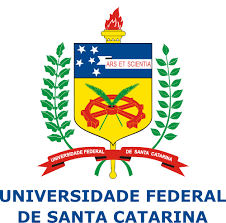 	Prof.: XXXX	Grupo X: Fulana Silva, Cicrana Schmidt, Beltrano Rossi	Turma:  XXXX                                  	Título da Experiência1. Introdução* seja breve: ocupe no máximo esta página2. Descrição Experimental* insira nesta seção o(s) esquema(s) experimental(is)3. Análise de Dados* se for transcrever sua tabela de dados em formato digital, pode inseri-la nesta seção4. Discussão***5. Conclusão***